KLASA:112-01/21-01/12URBROJ:2113/03-01-21-3Stubičke Toplice, 28.10.2021.Na temelju članka 46. st. 2. t. 23. Statuta Općine Stubičke Toplice (Službeni glasnik Krapinsko-zagorske županije br. 16/09, 9/13, 15/18 i 7/21), načelnik Općine Stubičke Toplice donosi sljedećuO D L U K UI.Predlaže se Općinskom vijeću Općine Stubičke Toplice donošenje Odluke o imenovanju ravnatelja Općinske knjižnice Stubičke Toplice. II.Sastavni dio ove Odluke je tekst prijedloga Odluke i Obrazloženje.III.Prijedlog Odluke o imenovanju ravnatelja Općinske knjižnice Stubičke Toplice upućuje se Općinskom vijeću Općine Stubičke Toplice na donošenje.OPĆINSKI NAČELNIKJosip Beljak, dipl.ing.agr.OBRAZLOŽENJEuz tekst Prijedloga Odluke o imenovanju ravnatelja Općinske knjižnice Stubičke ToplicePravna osnova za donošenje ove Odluke je:Zakon o knjižnicama i knjižničnoj djelatnosti (Narodne novine br. 17/19 i 98/19):članak 20. stavka 3., kojim je određeno da ravnatelja javne knjižnice kojoj je osnivač ili suosnivač jedinica lokalne i područne (regionalne) samouprave imenuje i razrješuje predstavničko tijelo odnosno predstavnička tijela više osnivača sporazumno.članak 20. stavak 10., kojim je određeno da, iznimno od stavka 9. ovoga članka, ako se na ponovljeni natječaj ne javi osoba koja ima propisane uvjete za ravnatelja javne knjižnice, može se na temelju predloženog četverogodišnjeg plana rada imenovati osoba koja ima završen diplomski sveučilišni studij ili integrirani preddiplomski i diplomski sveučilišni studij ili specijalistički diplomski stručni studij ili s njim izjednačen studij, uz uvjet polaganja stručnog knjižničarskog ispita u roku od tri godine od dana imenovanja, te ispunjava druge uvjete propisane statutom.Statut Općinske knjižnice Stubičke Toplice (Službeni glasnik Krapinsko-zagorske županije br. 20/18, 30/19 i 57/20):članak 10. stavak 1., koji propisuje da ravnatelja knjižnice imenuje i razrješava predstavničko tijelo Osnivača.Statut Općine Stubičke Toplice (Službeni glasnik Krapinsko-zagorske županije br. 16/09, 9/13, 15/18 i 7/21):članak 25. točka 13. kojom je određeno da Općinsko vijeće Općine Stubičke Toplice osniva radna tijela, bira i razrješuje članove tih tijela te bira, imenuje i razrješuje i druge osobe određene zakonom, drugim propisom ili ovim Statutom.Dana 30. rujna 2021. godine općinski načelnik raspisao je ponovljeni javni natječaj za imenovanje ravnatelja Općinske knjižnice Stubičke Toplice. Natječaj je objavljen u Narodnim novinama broj 108 od dana 6. listopada 2021. godine, te na internetskoj stranici Općinske knjižnice Stubičke Toplice: www.okst.hr. U otvorenom roku za podnošenje prijava na natječaj, koji je počeo teći dana 7. listopada 2021. godine, a istekao dana 21. listopada 2021. godine, zaprimljena je jedna prijava. Prijavu je podnijela Silvija Drempetić iz Jakovlja, Igrišće, Matije Gupca 5.Prijavi kandidatkinje Silvije Drempetić prileži sva potrebna dokumentacija: životopis, diploma Filozofskog fakulteta, potvrda o podacima evidentiranim u matičnoj evidenciji Hrvatskog zavoda za mirovinsko osiguranje, dokaz o radnom iskustvu u knjižničarskoj struci, uvjerenje da se protiv kandidatkinje ne vodi kazneni postupak, preslike osobne iskaznice i vozačke dozvole, prijedlog četverogodišnjeg plana rada Općinske knjižnice Stubičke Toplice, te preporuke Gradske knjižnice Ivana Belostenca Lepoglava i ravnateljice Gradske knjižnice Zlatar, slijedom čega je prijava ocijenjena potpunom.Uvidom u dostavljenu dokumentaciju utvrđeno je da je kandidatkinja Silvija Drempetić završila Hrvatski studij, smjer filozofija i sociologija te Filozofski fakultet, izvanredni studij bibliotekarstva.Životopis kandidatkinje, s opisom dosadašnjeg rada te predloženog četverogodišnjeg plana rada Općine Stubičke Toplice, dokazuje njezine stručne, radne i organizacijske sposobnosti koje upućuju da će kandidatkinja uspješno voditi Općinsku knjižnicu Stubičke Toplice.Slijedom navedenoga, predlaže se imenovati je ravnateljicom Općinske knjižnice Stubičke Toplice.OPĆINSKI NAČELNIKJosip Beljak, dipl.ing.agr.PRIJEDLOGKLASA:112-01/21-01/12URBROJ:2113/03-01-21-Stubičke Toplice,Na temelju članka 20. stavaka 3. i 10. Zakona o knjižnicama i knjižničnoj djelatnosti (Narodne novine br. 17/19 i 98/19), članka 10. stavka 1. Statuta Općinske knjižnice Stubičke Toplice (Službeni glasnik Krapinsko-zagorske županije br. 20/18, 30/19 i 57/20), i članka 25. točke 13. Statuta Općine Stubičke Toplice (Službeni glasnik Krapinsko-zagorske županije br. 16/09, 9/13, 15/18 i 7/21), nakon provedenog ponovljenog javnog natječaja, Općinsko vijeće Općine Stubičke Toplice na svojoj __. sjednici, održanoj dana _____________ 2021. godine donijelo je sljedećuODLUKU O IMENOVANJURAVNATELJA OPĆINSKE KNJIŽNICE STUBIČKE TOPLICEČlanak 1.Ravnateljicom Općinske knjižnice Stubičke Toplice imenuje se:Silvija Drempetić iz Jakovlja, Igrišće, Matije Gupca 5, OIB: 81967187002.Članak 2.Mandat ravnateljice Općinske knjižnice Stubičke Toplice traje 4 (četiri) godine i počinje teći dana 1. prosinca 2021. godine.Članak 3.Radno pravni status imenovane ravnateljice regulirat će se ugovorom o radu, a sukladno Pravilniku o plaćama i organizaciji rada u Općinskoj knjižnici Stubičke Toplice.Članak 4.Ovlašćuje se općinski načelnik za potpisivanje ugovora o radu sa imenovanom vršiteljicom dužnosti ravnatelja.Članak 5.Ova Odluka stupa na snagu danom donošenja, a objavit će se u Službenom glasniku Krapinsko-zagorske županije.Uputa o pravnom lijeku:Protiv ove Odluke nije dopuštena žalba, ali se u roku 15 dana od dana dostave ove Odluke tužbom može pokrenuti upravni spor pred nadležnim sudom sukladno članku 42. stavku 2. i 3. Zakona o ustanovama (Narodne novine broj 76/93, 29/97, 47/99, 35/08 i 127/19) i članku 24. Zakona o upravnim sporovima (Narodne novine broj 20/10, 143/12, 152/14, 94/16 i 29/17). Prijavljeni kandidat sukladno članku 42. Zakona o ustanovama ima pravo pregledati natječajni materijal.PREDSJEDNIK OPĆINSKOG VIJEĆAOPĆINE STUBIČKE TOPLICETomislav MlinarićDOSTAVITI:Silvija Drempetić, Matije Gupca 5, Igrišće, 10297 JakovljeOpćinska knjižnica Stubičke Toplice, Viktora Šipeka 16, 49244 Stubičke TopliceUpravni odjel Krapinsko-zagorske županije za poslove Županijske skupštine, Magistatska 1, Krapina, radi objaveMinistarstvo kulture i medija, Runjaninova ulica 2, Zagreb, radi nadzora zakonitostiArhiva, ovdje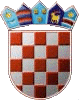 REPUBLIKA HRVATSKAKRAPINSKO-ZAGORSKA ŽUPANIJAOPĆINA STUBIČKE TOPLICENAČELNIK